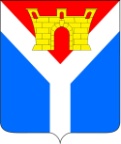 АДМИНИСТРАЦИЯУСТЬ-ЛАБИНСКОГО ГОРОДСКОГО ПОСЕЛЕНИЯУСТЬ-ЛАБИНСКОГО РАЙОНАП О С Т А Н О В Л Е Н И Еот 29.04.2022                                							№ 264г. Усть-ЛабинскОб ограничении дорожного движения транспортных средств на территории Усть-Лабинско городского поселения Усть-Лабинского района с 07-00 ч. по 11-00 ч. 09 мая 2022 годаВ целях обеспечения безопасности дорожного движения в период проведения парада Победы и шествия «Бессмертного полка», по улице  Ленина (на перегоне между улицей Комсомольской и улицей Д. Бедного) в городе Усть-Лабинске, в соответствии с Федеральным законом от 10 декабря 1995 г.  № 196 - ФЗ «О безопасности дорожного движения», статьей 14 Федерального закона от 6 октября 2003 г. № 131-ФЗ «Об общих принципах организации местного самоуправления в Российской Федерации», п о с т а н о в л я ю:1. Ограничить дорожное движение транспортных средств по улице  Ленина (на перегоне между улицей Комсомольской и улицей Д. Бедного), улице Элеваторной (на перегоне между улицей Октябрьской и улицей Ленина), улице Мира (на перегоне между улицей Октябрьской и улицей Агаркова), улице Коммуничтическая (на перегоне между улицей Октябрьской и улицей Агаркова) в городе Усть-Лабинске в период с 07-00 ч. по 11-00 ч. 
09 мая 2022 года.2. Рекомендовать отделу Министерства внутренних дел России по 
Усть-Лабинскому району (Пачков Г.А.) обеспечить контроль за соблюдением Правил дорожного движения в рамках реализации мероприятий по улице  Ленина (на перегоне между улицей Комсомольской и улицей Д. Бедного) в городе Усть-Лабинске.3. Отделу по общим и организационным вопросам администрации 
Усть-Лабинского городского поселения Усть-Лабинского района 
(Владимирова М.А.) обнародовать настоящее постановление на официальном сайте администрации Усть-Лабинского городского поселения Усть-Лабинского района в информационно-телекоммуникационной сети «Интернет» и на информационных стендах муниципального бюджетного учреждения культуры «Центральная районная библиотека муниципального образования 
Усть-Лабинский район».4. Контроль за выполнением настоящего постановления возложить на заместителя главы Усть-Лабинского городского поселения Усть-Лабинского района Семенова А.И.5. Постановление вступает в силу после его официального обнародования.Глава Усть-Лабинского городского поселенияУсть-Лабинского района                                                                 С.А. Гайнюченко